КАРАР                                                                                 ПОСТАНОВЛЕНИЕ 21 февраль 2018йыл                             № 02                    21 февраля 2018 годаОб индексации нормативов формирования расходов на оплату труда лиц,  замещающих  муниципальные  должности,  муниципальных служащих органов местного самоуправления сельского поселения Кшлау-Елгинский сельсовет муниципального района Аскинский район Республики БашкортостанВ  целях  реализации  Указа  Главы  Республики  Башкортостан  от 01  декабря 2017  №  УГ-242  «О  повышении денежного вознаграждения лиц, замещающих  государственные  должности  Республики  Башкортостан,  и денежного  содержания  гражданских  служащих  Республики  Башкортостан», в соответствии с решением Совета сельского поселения Кшлау-Елгинский сельсовет муниципального района Аскинский район Республики  Башкортостан  № 150 от  19 февраля  2018  года  «Об утверждении Положения об оплате труда муниципальных служащих и работников, осуществляющих техническое обеспечение, Администрации сельского поселения Кшлау-Елгинский сельсовет  муниципального  района  Аскинский  район»,  в  целях обеспечения  социальных  гарантий  лиц,  замещающих  муниципальные  должности, муниципальных  служащих  органов местного самоуправления сельского поселения Кшлау-Елгинский сельсовет  муниципального  района  Аскинский  район Республики Башкортостан,ПОСТАНОВЛЯЮ:1.Повысить  с  1  января  2018  года  в  1,04  раза  размеры  денежного вознаграждения  лиц,  замещающих  муниципальные  должности,  размеры месячных  должностных  окладов  и  надбавок  к  должностным  окладам  за классный  чин  муниципальным  служащим  в  соответствии  с  замещаемыми ими  должностями  муниципальной  службы  в  Республике  Башкортостан, утверждённые  постановлением  Правительства  Республики  Башкортостан  от 24  декабря  2013  года  №  610  «Об  утверждении  нормативов  формирования расходов  на  оплату  труда  в  органах  местного  самоуправления  в  Республике Башкортостан» (с последующими изменениями).2.  Установить,  что  при  увеличении  (индексации)  денежного вознаграждения  лиц,  замещающих  муниципальные  должности,  месячных должностных  окладов,  надбавок  к  должностному  окладу  за  классный  чин лиц,  замещающих должности  муниципальной  службы  органов местного самоуправления сельского поселения Кшлау-Елгинский сельсовет  муниципального  района  Аскинский  район  Республики Башкортостан, их размеры, а также размеры, а также размеры ежемесячных и иных  дополнительных  выплат  подлежат  округлению  до  целого  рубля  в сторону увеличения.3.  Финансирование  расходов,  связанных  с  реализацией  настоящего постановления,  осуществить  за  счет  соответствующих  бюджетов  и внебюджетных источников.4.  Контроль  за  выполнением  настоящего  постановления  оставляю за собой.И.О. главысельского поселения Кшлау-Елгинский сельсовет муниципального района Аскинский район Республики Башкортостан Р.М. ГарифуллинаБАШҠОРТОСТАН РЕСПУБЛИКАҺЫАСҠЫН  РАЙОНЫ   МУНИЦИПАЛЬ РАЙОНЫНЫҢҠЫШЛАУЙЫЛҒА АУЫЛ  СОВЕТЫ АУЫЛ  БИЛӘМӘҺЕ ХӘКИМИӘТЕ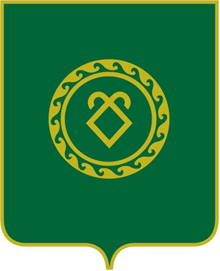 АДМИНИСТРАЦИЯСЕЛЬСКОГО ПОСЕЛЕНИЯСЕЛЬСКОГО ПОСЕЛЕНИЯ КШЛАУ-ЕЛГИНСКИЙ СЕЛЬСОВЕТМУНИЦИПАЛЬНОГО РАЙОНААСКИНСКИЙ РАЙОНРЕСПУБЛИКИ БАШКОРТОСТАН